К 35-летию второй музыкальной школы          1 сентября 1988 года открыла свои двери для учащихся вторая детская музыкальная школа города Электросталь (в настоящее время -  музыкальная школа г.о.Электросталь). В архивном отделе управления по кадровой политике и общим вопросам Администрации городского округа Электросталь Московской области находится на хранении решение исполнительного комитета Электростальского городского Совета народных депутатов Московской области от 18.03.1988 № 198/6 «Об открытии в городе второй детской музыкальной школы».	За тридцать пять лет своего существования школа добилась значительных успехов и превратилась в один из центров культурной жизни города. Юные электростальцы обучаются здесь на фортепьянном, струнно-смычковом, народном отделах, отделе ударных и духовых инструментов, проводятся концерты талантливых исполнителей. Хоровые и оркестровые коллективы школы завоевали известность не только в городе, но и в области, неоднократно становясь лауреатами зональных и областных конкурсов.	Желаем преподавательскому коллективу и учащимся школы дальнейших успехов в реализации своих творческих замыслов.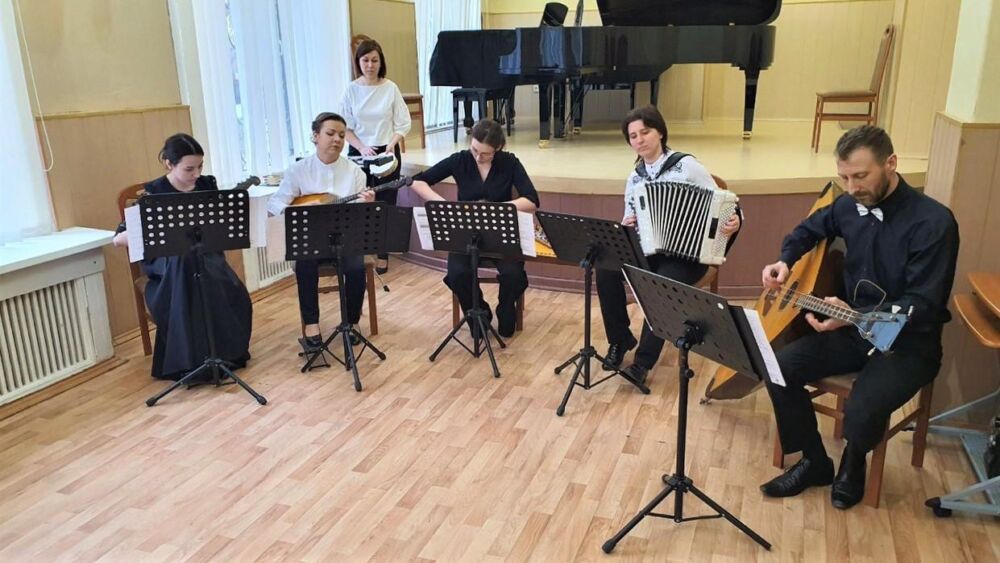 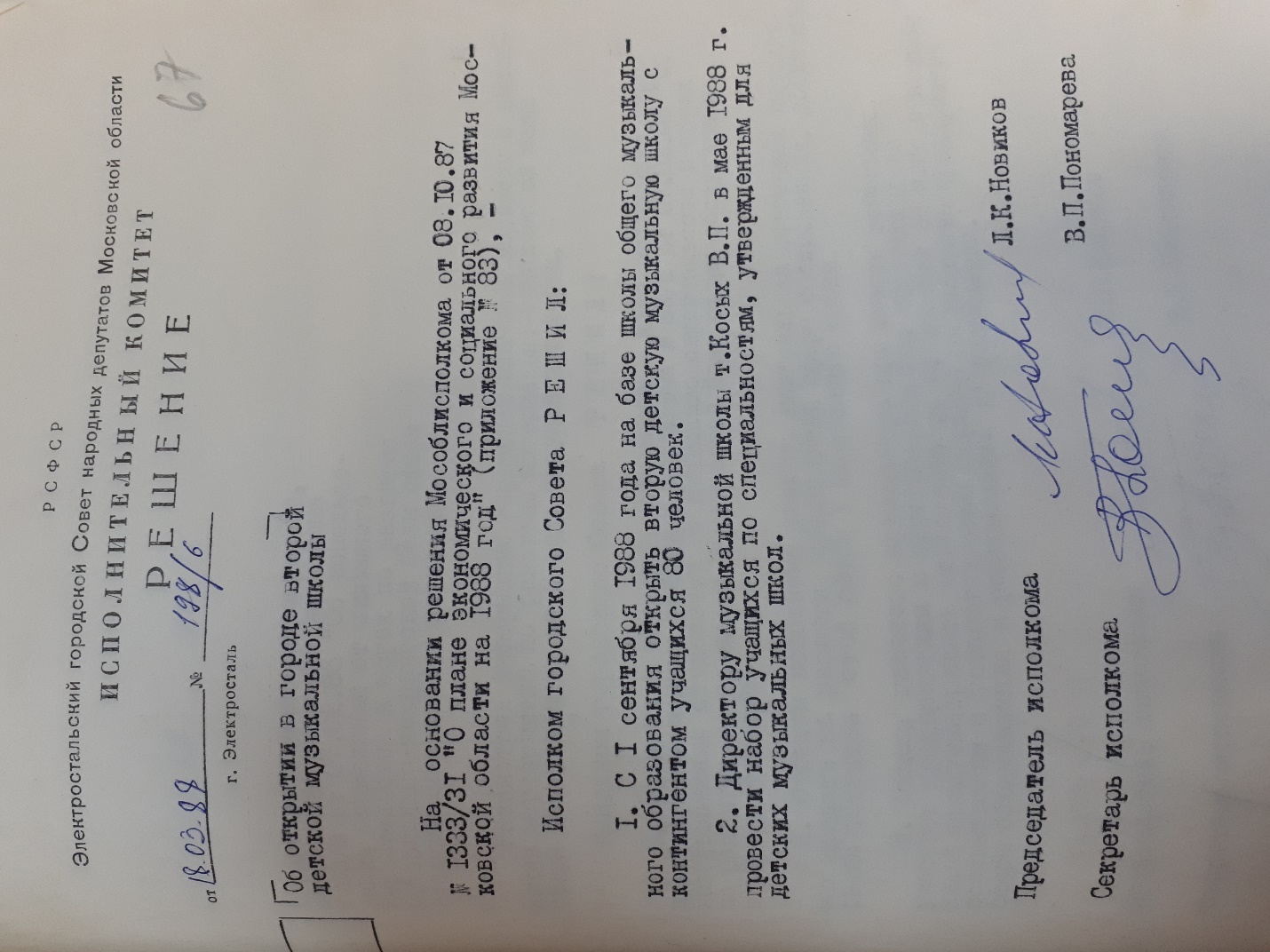 